УТВЕРЖДЕНЫпостановлением главы администрации Волховского муниципального районаЛенинградской области от 24 мая 2022 г. № 1597(приложение 1)Изменения в Схему размещения рекламных конструкцийна территории Волховского муниципального района Ленинградской области вдоль федеральной дороги общего пользованияР-21 "Кола" Санкт-Петербург - Петрозаводск - Мурманск - Печенга - граница с Королевством НорвегияВ целях размещения рекламных конструкций на территории Волховского муниципального района Ленинградской области в соответствии с требованиями регламентов на земельных участках всех форм собственности, соблюдения интересов Российской Федерации и Ленинградской области, внести в Схему размещения рекламных конструкций на территории Волховского муниципального района Ленинградской области вдоль федеральной дороги общего пользования Р-21 "Кола" Санкт-Петербург - Петрозаводск - Мурманск - Печенга - граница с Королевством Норвегия (далее – Схема) следующие изменения:Дополнить перечень адресов установки и эксплуатации рекламных конструкций на территории Волховского муниципального района Ленинградской области вдоль федеральной дороги общего пользования Р-21 "Кола" Санкт- Петербург - Петрозаводск - Мурманск - Печенга - граница с Королевством Норвегия номерами рекламных мест № 0014, № 0015, № 0016:Дополнить ситуационную схему расположения рекламных конструкций в масштабе 1:200 000 следующим листом: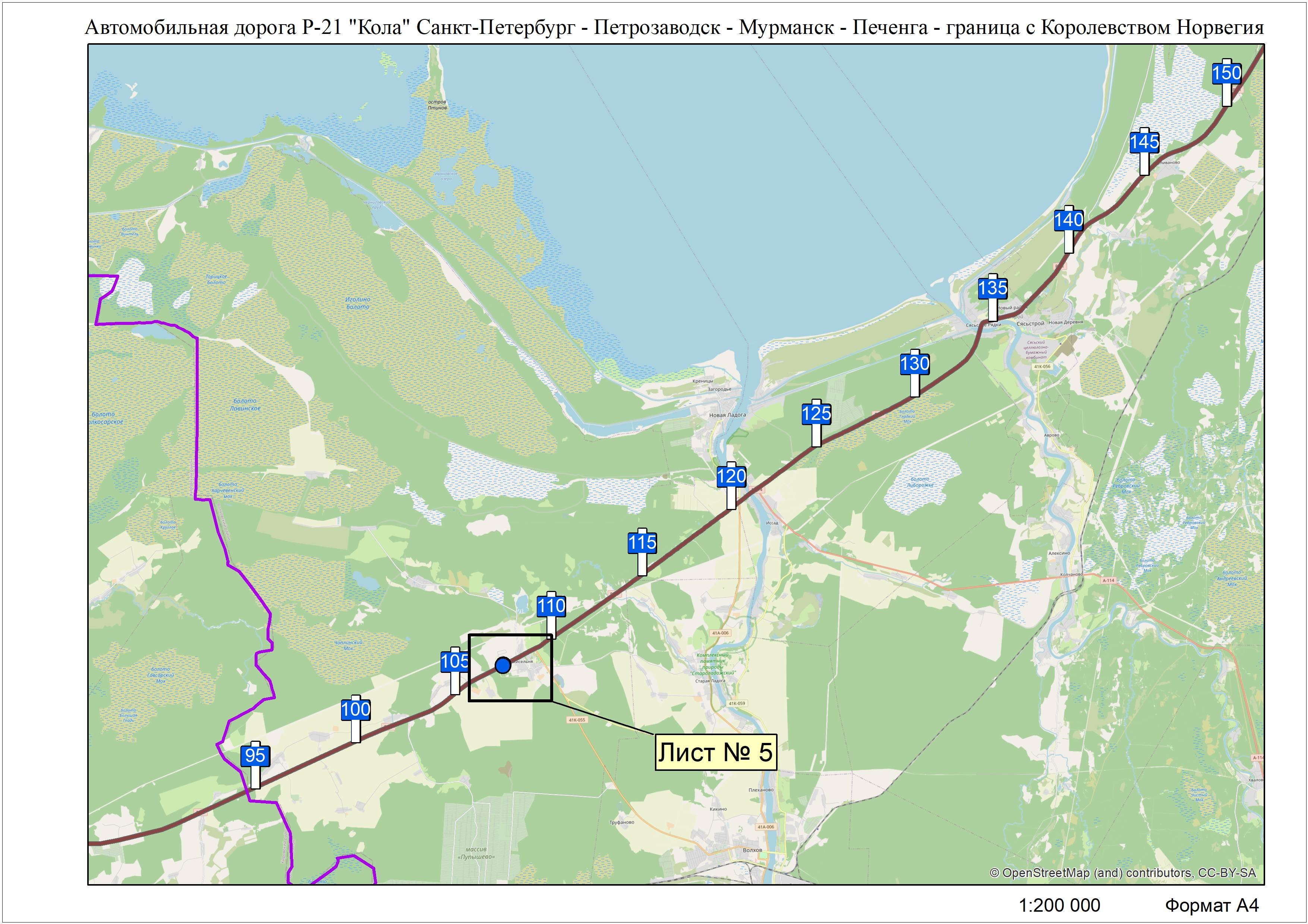 Дополнить схемы расположения рекламных конструкций следующим листом № 5: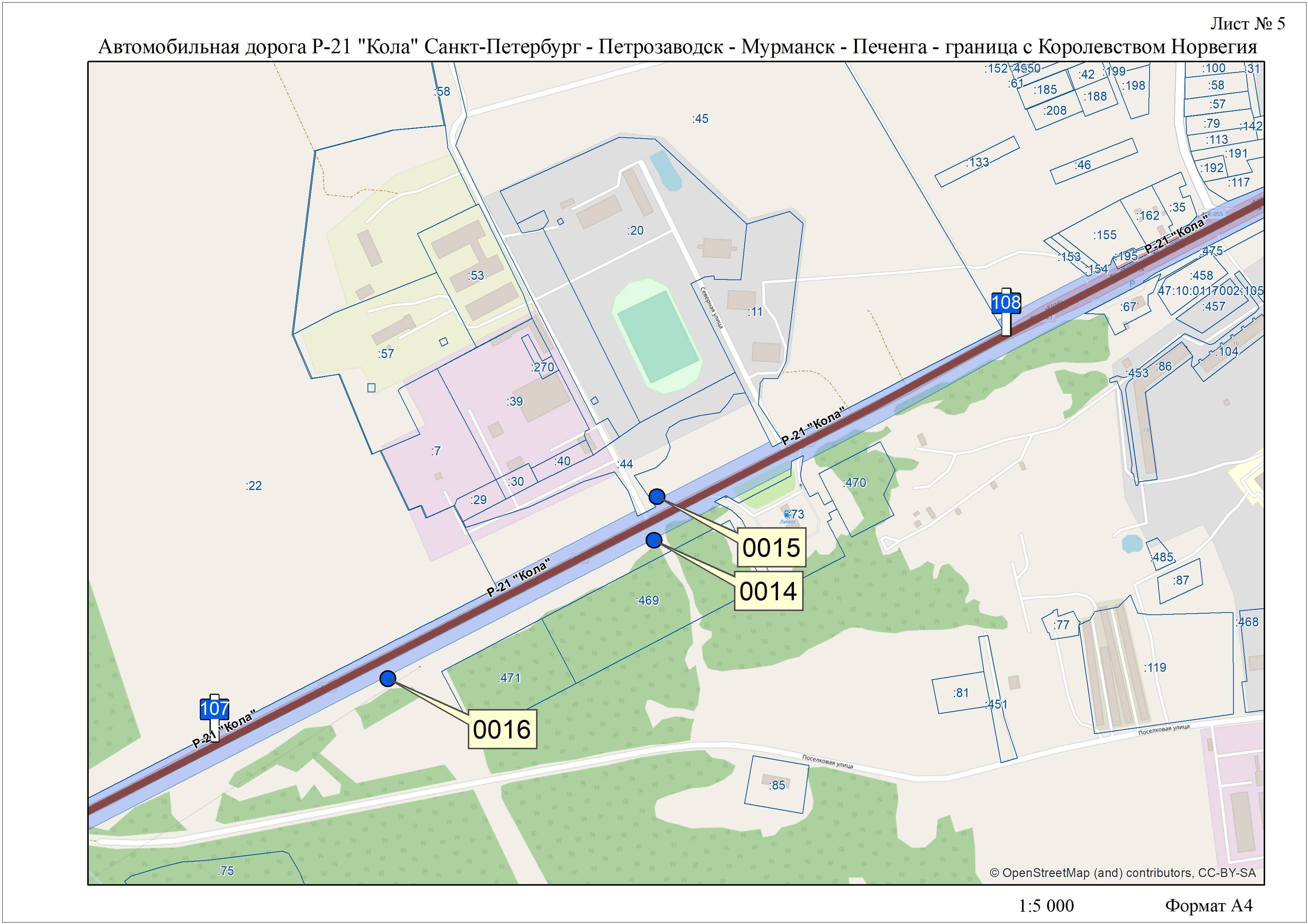 Дополнить раздел «Фотоматериалы» следующими листами: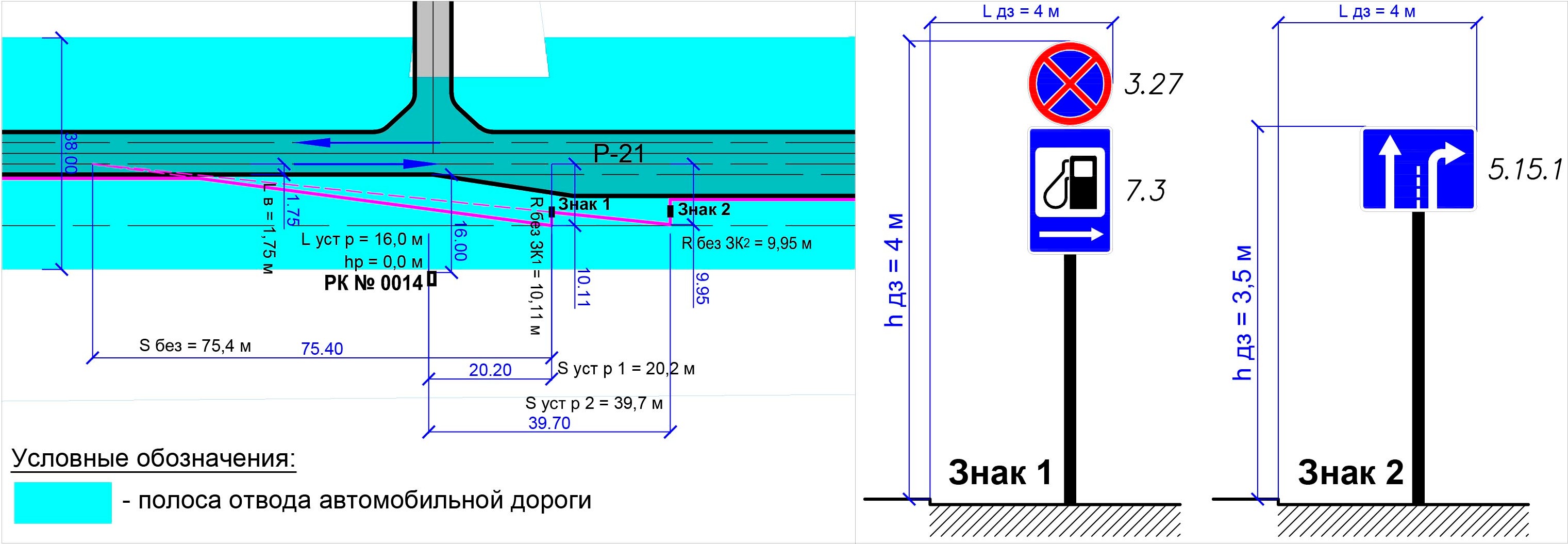 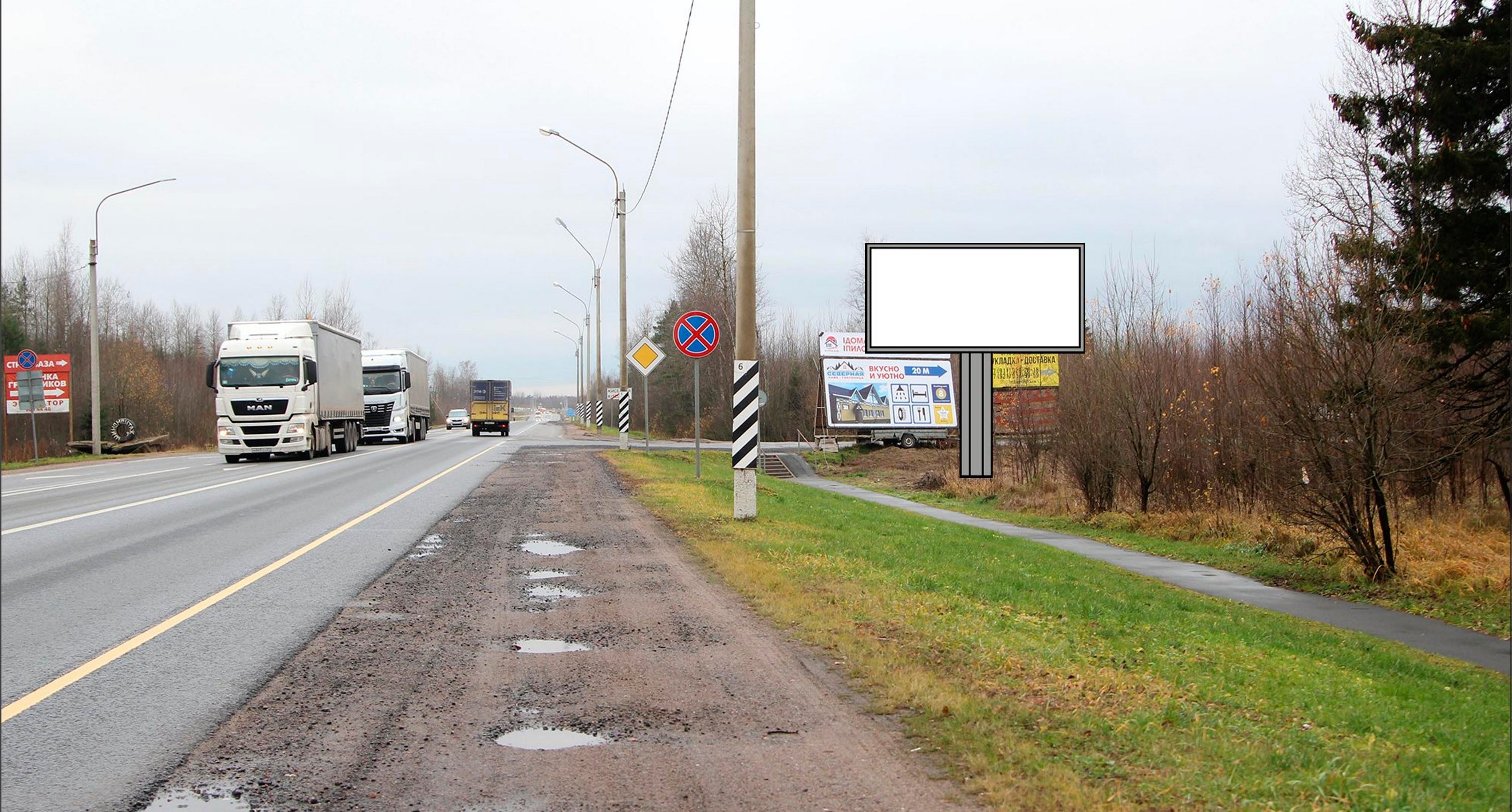 № 0015			Р-21 «Кола», 107 км 580 м, левая сторона	 (адрес установки и эксплуатации рекламной конструкции)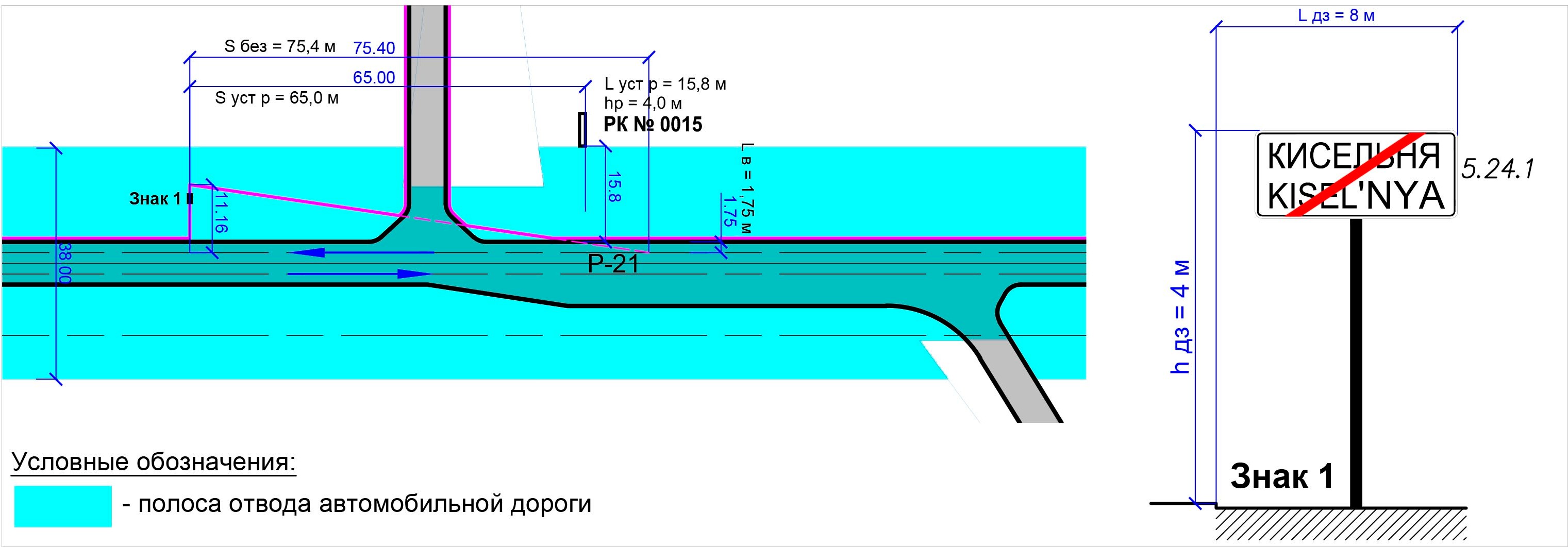 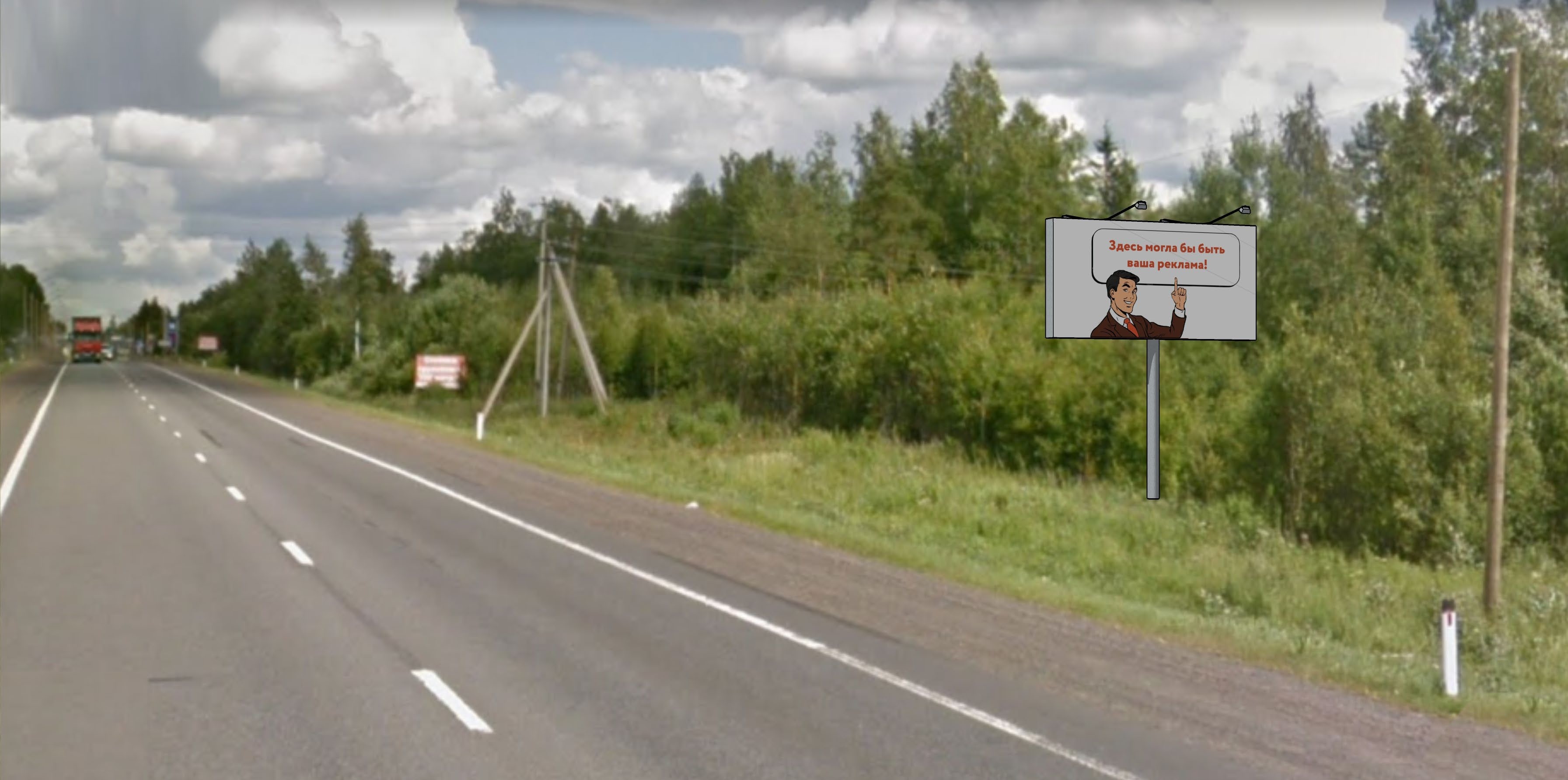 № 0016			Р-21 «Кола», 107 км 180 м, правая сторона	 (адрес установки и эксплуатации рекламной конструкции)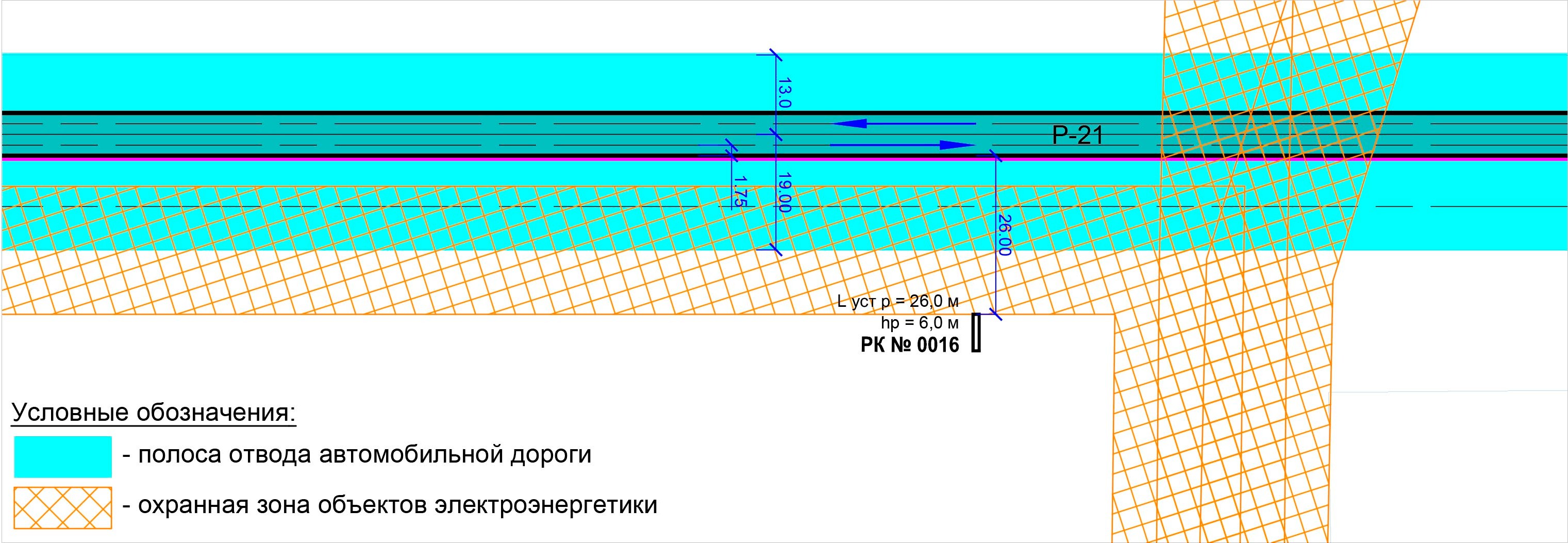 Согласовано 	(инициалы, фамилия руководителя уполномоченного органа)	_(подпись)«__» 	 20	г.№ п/п№ рекламного места в альбоме схемы размещенияМесто размещения рекламной конструкцииМесто размещения рекламной конструкцииМесто размещения рекламной конструкцииМесто размещения рекламной конструкцииПлощадь информационных полейВид рекламной конструкцииТип рекламной конструкцииТехнические характеристики№ п/п№ рекламного места в альбоме схемы размещениянаселенный пунктулица, магистральномер дома, километражсторонаПлощадь информационных полейВид рекламной конструкцииТип рекламной конструкцииТехнические характеристики120014-Р-21 "Кола"107 км 560 мСправа28 кв. м(7,0 х 2,0 м) х 2СтелаДвухсторонняяОтдельностоящая130015-Р-21 "Кола"107 км 580 мСлева29,16 кв. м(2,7 х 5,4 м) х 2БилбордДвухсторонняяОтдельностоящая140016-Р-21 "Кола"107 км 180 мСправа36,00 кв. м(3,0 х 6,0 м) х 2БилбордДвухсторонняяОтдельностоящаяФОТОМАТЕРИАЛЫ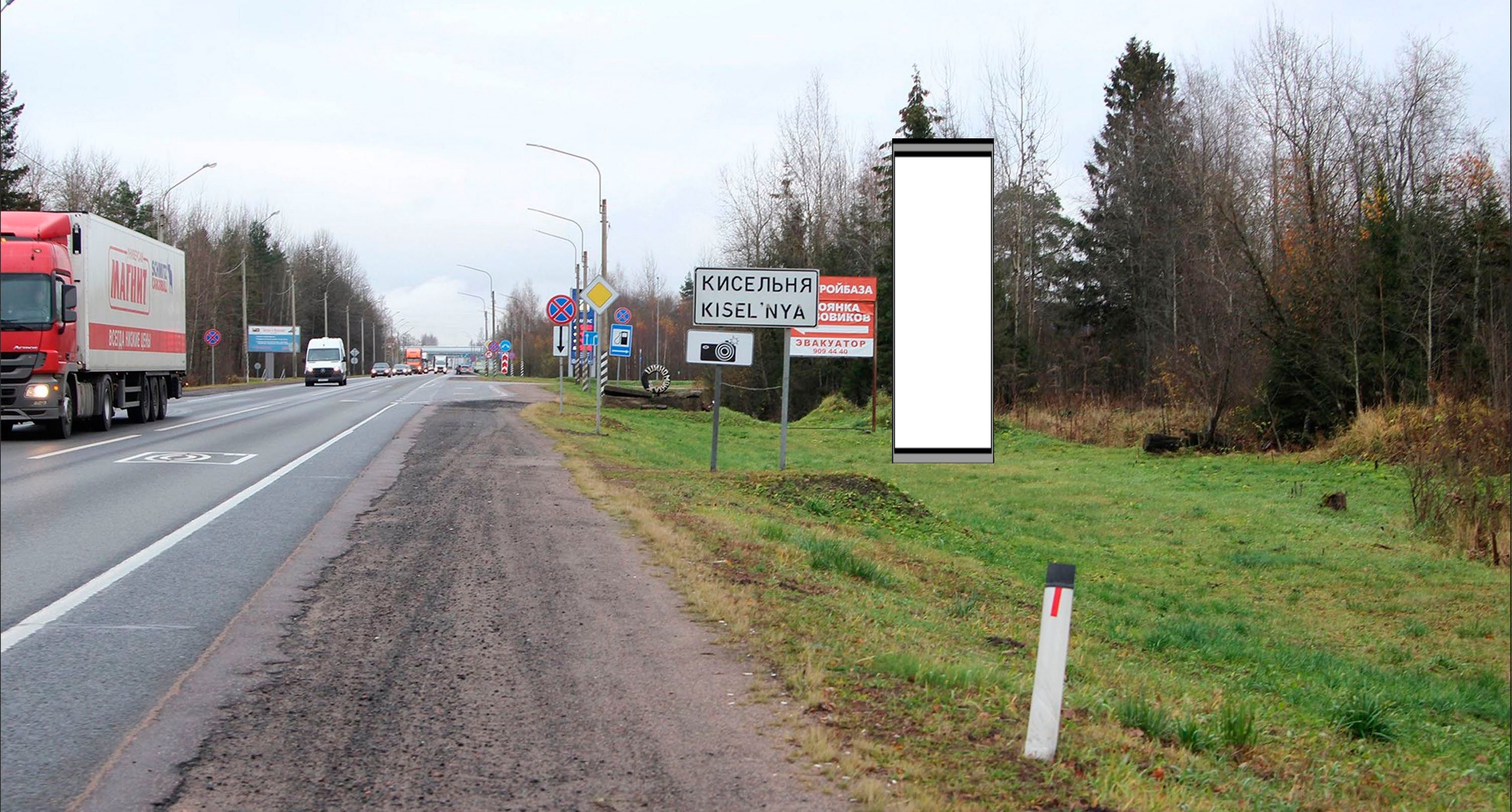 № 0014	Р-21 «Кола», 107 км 560 м, правая сторона	(адрес установки и эксплуатации рекламной конструкции)Замеры рекламной конструкции (РК)Замеры рекламной конструкции (РК)Замеры рекламной конструкции (РК)Замеры дорожных знаков, указанных в пунктах Г.3.1 и Г.3.2 ГОСТ Р 52290-2004, и светофоров дорожныхЗамеры дорожных знаков, указанных в пунктах Г.3.1 и Г.3.2 ГОСТ Р 52290-2004, и светофоров дорожныхЗамеры дорожных знаков, указанных в пунктах Г.3.1 и Г.3.2 ГОСТ Р 52290-2004, и светофоров дорожныхПараметрФактическое значение параметраЗначение параметра по ГОСТ 52044-2003ПараметрЗнак 1Знак 2L уст р, м(расстояние от края проезжей части до ближайшей к краю проезжей части точкирекламной конструкции)16,00,6Номер дорожного знака по ГОСТ Р 52290-2004, светофор дорожный3.27;7.35.15.1H р, м(высота РК от уровня проезжей части до нижнего края информационного поля)0,00,0L дз, м(Расстояние от края проезжей части до дальнего края проекции дальнего знака)7,07,0S уст р, м(расстояние от места установки РК до линии установки дорожного знака по ходу движения)1) 20,22) 39,71) 0,22) 0.2H дз, м(Габаритная высота дорожного знака над уровнем проезжей части)4,03,5L в, м(1/2 ширины полосы движения)1,751,75H дз, м(Габаритная высота дорожного знака над уровнем проезжей части)4,03,5Соответствует ГОСТ 52044-2003Соответствует ГОСТ 52044-2003Соответствует ГОСТ 52044-2003Соответствует ГОСТ 52044-2003Соответствует ГОСТ 52044-2003Соответствует ГОСТ 52044-2003Соответствует ГОСТ 52044-2003Замеры рекламной конструкции (РК)Замеры рекламной конструкции (РК)Замеры рекламной конструкции (РК)Замеры дорожных знаков, указанных в пунктах Г.3.1 и Г.3.2 ГОСТ Р 52290, и светофоров дорожныхЗамеры дорожных знаков, указанных в пунктах Г.3.1 и Г.3.2 ГОСТ Р 52290, и светофоров дорожныхЗамеры дорожных знаков, указанных в пунктах Г.3.1 и Г.3.2 ГОСТ Р 52290, и светофоров дорожныхПараметрФактическое значение параметраЗначение параметра по ГОСТ 52044-2003ПараметрЗнак 1Знак 2L уст р, м(расстояние от края проезжей части доближайшей к краю проезжей части точки рекламной конструкции)15,815,8Номер дорожного знака по ГОСТ Р 52290, светофор дорожный5.24.1-H р, м(высота РК от уровня проезжей части до нижнего края информационного поля)4,04,0L дз, м(Расстояние от края проезжей части до дальнего края проекции дальнего знака)8,0-S уст р, м(расстояние от места установки РК до линии установки дорожного знака по ходу движения)65,00,2H дз, м(Габаритная высота дорожного знака над уровнем проезжей части)4,0-L в, м(1/2 ширины полосы движения)1,751,75H дз, м(Габаритная высота дорожного знака над уровнем проезжей части)4,0-Соответствует ГОСТ 52044-2003Соответствует ГОСТ 52044-2003Соответствует ГОСТ 52044-2003Соответствует ГОСТ 52044-2003Соответствует ГОСТ 52044-2003Соответствует ГОСТ 52044-2003Соответствует ГОСТ 52044-2003Замеры рекламной конструкции (РК)Замеры рекламной конструкции (РК)Замеры рекламной конструкции (РК)Замеры дорожных знаков, указанных в пунктах Г.3.1 и Г.3.2 ГОСТ Р 52290, и светофоров дорожныхЗамеры дорожных знаков, указанных в пунктах Г.3.1 и Г.3.2 ГОСТ Р 52290, и светофоров дорожныхЗамеры дорожных знаков, указанных в пунктах Г.3.1 и Г.3.2 ГОСТ Р 52290, и светофоров дорожныхПараметрФактическое значение параметраЗначение параметра по ГОСТ 52044-2003ПараметрЗнак 1Знак 2L уст р, м(расстояние от края проезжей части до ближайшей к краю проезжей части точкирекламной конструкции)26,026,0Номер дорожного знака по ГОСТ Р 52290, светофор дорожный--H р, м(высота РК от уровня проезжей части до нижнего края информационного поля)6,06 ,0L дз, м(Расстояние от края проезжей части до дальнего края проекции дальнего знака)--S уст р, м(расстояние от места установки РК до линии установки дорожного знака по ходу движения)-0,2H дз, м(Габаритная высота дорожного знака над уровнем проезжей части)--L в, м(1/2 ширины полосы движения)1,751,75H дз, м(Габаритная высота дорожного знака над уровнем проезжей части)--Соответствует ГОСТ 52044-2003Соответствует ГОСТ 52044-2003Соответствует ГОСТ 52044-2003Соответствует ГОСТ 52044-2003Соответствует ГОСТ 52044-2003Соответствует ГОСТ 52044-2003Соответствует ГОСТ 52044-2003